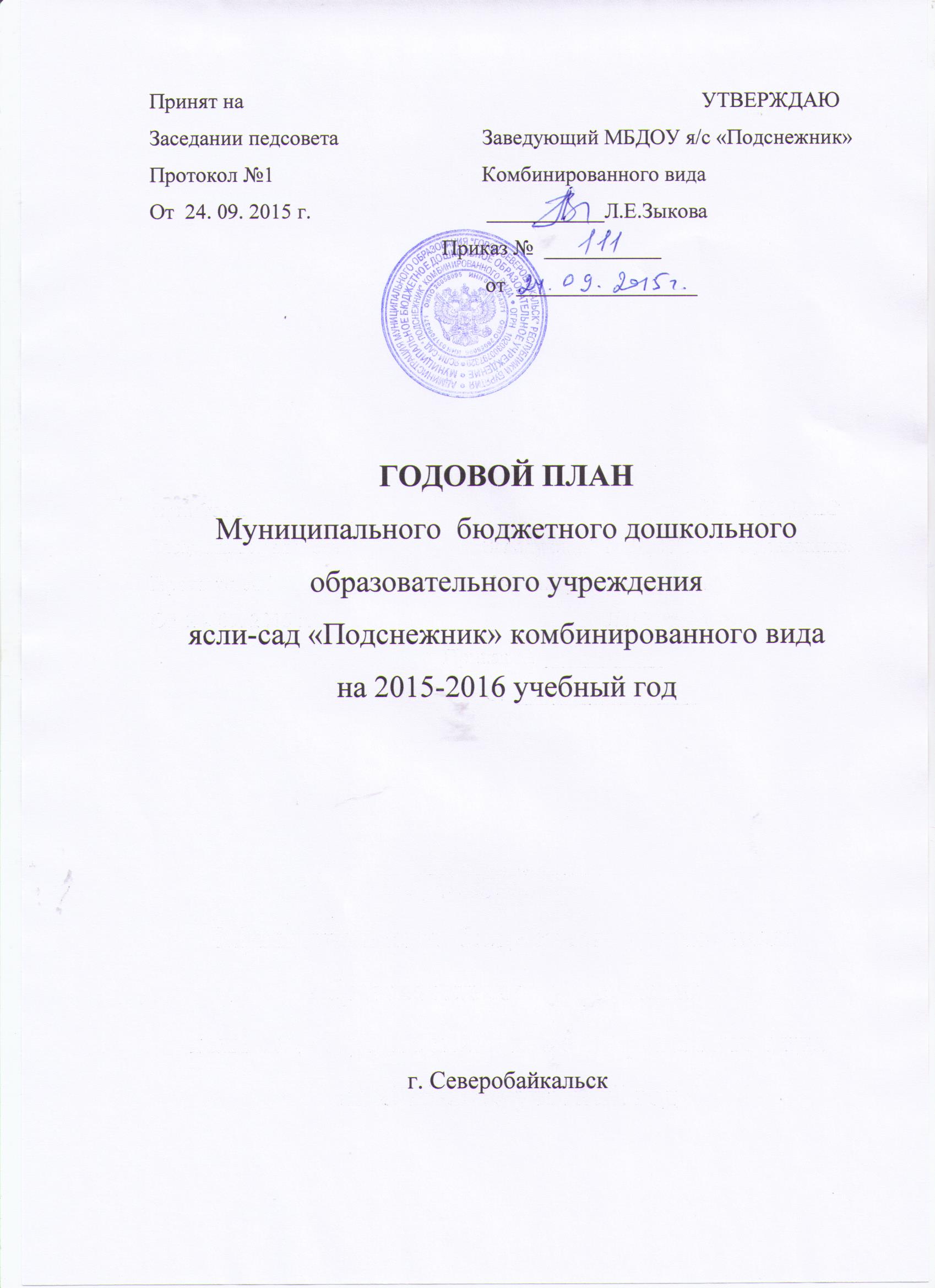 Годовой   план МБДОУ ясли-сад «Подснежник» комбинированного вида составлен в соответствии с Федеральным законом «Об образовании в Российской Федерации» (от 29.12.2012 года   № 273-ФЗ), в соответствии с Федеральным государственным образовательным стандартом дошкольного образования (приказ Министерства образования и науки РФ от 17 октября 3013 г. №1155), санитарно-эпидемиологическими требованиями к устройству, содержанию и организации режима работы ДОУ (СанПиН 2.4.1. 3049-13).Детский сад работает по примерной основной образовательной Программе дошкольного образования «От рождения до школы», разработанной в соответствии с ФГОС под редакцией Н.Е.Вераксы, Т.С. Комаровой, М.А.Васильевой. Особое внимание в программе уделяется развитию личности ребенка, сохранению и укреплению здоровья детей, а также воспитанию у дошкольников таких качеств как патриотизм, активная жизненная позиция, творческий подход в решении различных жизненных ситуаций, уважение к традиционным ценностям. Программа обеспечивает достижение воспитанниками ДОУ готовности к школе.Приоритетным направлением работы дошкольного образовательного учреждения является всестороннее развитие дошкольников через совместную деятельность с семьями воспитанников.      Организация учебного процесса, в том числе планирование недельной учебной нагрузки, осуществляется в соответствии с СанПиНом 2.4.1.2660-10 п.12.18. в разновозрастных группах продолжительность учебных занятий дифференцируется в зависимости от возраста ребенка.  Парциальные программы:«Ладушки. Праздник каждый день» - программа музыкального воспитания детей в детском саду.Авторы: Каплунова И., Новоскольцева И. 2.   «Юный эколог» - программа экологического воспитания дошкольников       Автор: Николаева С.Н.«Безопасность» - программа по основам безопасности жизнедеятельности детей старшего дошкольного возраста.      Авторы: Авдеева Н.Н., Князева Н.Л., Стеркина Р.Б. «Математические ступеньки» - методическое пособие.       Автор: Колесникова Е.В.Программа «Дети с фонетико-фонематическим недоразвитием». Филичева Т.Б., Туманова Т.В.«Конструирование и ручной труд в детском саду». Л.В. Куцакова.О.С.Ушакова «Программа развития речи детей 3-5 лет». О.С.Ушакова «Программа развития речи детей 5-7 лет». О.С.Ушакова  «Ознакомление дошкольников с литературой и развитие речи».Контингент образовательного учрежденияОбщая численность воспитанников –273 ребенкаКомплектование по возрастным группамВ детском саду функционирует 9 групп:- 1-ая младшая группа  (1 группа)      - дети с 2 до 3 лет;- 2-ая младшая группа  (1 группа) - дети с 3до 4 лет;- средняя группа          (3 группы)      - дети с 4 до 5 лет;- старшая группа          (2 группы)      - дети с 5 до 6 лет;- подготовительная к школе группа (2 группы)    - дети с 6 до 7 лет.Краткая характеристика педагогических кадров:Педагоги:      18 человек     Зыкова Л.Е. – заведующая  (высшая категория)                     Емельяненко Е.А. – старший воспитатель (первая категория)Панченко Г.Т. – учитель – логопед (высшая категория)Колмакова О.В. – музыкальный руководитель (высшая категория)Нелюбина Е.А. – воспитатель (высшая категория)Гладкая И.Н. – воспитатель (первая категория)Вихрова Н.Н. – воспитатель (первая категория)Янина В.Н. – воспитатель (первая категория)Устинова В.Н. – воспитатель (первая категория)Никитина Г.В. – воспитатель (соответствие занимаемой должности)Аверкина Г.П. – воспитатель (соответствие занимаемой должности)Даниленко Л.М.  – воспитатель (соответствие занимаемой должности)Дианова Е.К.– воспитатель (вторая категория)Темирханова О.В. – воспитательВарфоломеева М.А. –  воспитательРыбалова А.И.– воспитательЦивилева Т.В. – воспитатель Курапова Е.В. – воспитательс высшим образованием – 9 педагоговвысшая категория – 3 педагога первая категория – 5педагоговвторая категория – 1 педагогСоответствие занимаемой должности – 3 педагогабез категории – 5педагогов Адрес: г.Северобайкальск, ул.Строителей, 4Телефоны: 2-79-28, 2-27-75Филиал г. Северобайкальск, ул. Даванская,29Телефон2-73-16Сайт:http://ulan-ude-dou.ru/podsnezhnik/Распределение педагогов по группам 2 младшая группа «Почемучки»Даниленко Л.М.1 младшая группа «Янина В.Н.Подменный воспитатель Темирханова О.В.Средняя группа №1 «Дружная семейка»Аверкина Г.П.Старшая группа «Солнышко»Вихрова Н.Н.Подменный воспитательРыбалова А.И.Подготовительная  группа Варфоломеева М.А.Средняя группа №2 «Пчелки»Никитина Г.А.Подменный воспитатель  Дианова Е.К.                         Дополнительный корпусСредняя группа «Ромашка»Цивилева Т.В.Старшая группа «Колокольчик» Устинова В.Н.Старшая группа «Звездочки»Нелюбина Е.А.Подменный воспитательКурапова Е.В.Цели и задачи работы на 2015-2016 учебный годЦЕЛЬ: построение работы ДОУ в соответствии с ФГОС, создание благоприятных условий для полноценного проживания ребенком дошкольного детства, формирования основ базовой культуры личности, всестороннее развитие психических и физических качеств в соответствии с возрастными и индивидуальными особенностями, подготовка ребенка к жизни в современном обществе.ЗАДАЧИ:  Формирование семейных ценностей у дошкольников, сохранение и укрепление здоровья детей их физического развития через совместную деятельность с семьями воспитанников.Продолжать работу по взаимодействию семьи и детского сада как средство реализации ФГОС ДО.Активизация работы педагогов и родителей по использованию технологии проектирования с целью повышения познавательных и творческих способностей дошкольников в условиях ФГОС ДО.ОРГАНИАЗЦИОННАЯ РАБОТА С КАДРАМИРАБОТА С МОЛОДЫМИ СПЕЦИАЛИСТАМИРУКОВОДСТВО И КОНТРОЛЬ ВОСПИТАТЕЛЬНО-ОБРАЗОВАТЕЛЬНОЙ РАБОТОЙПедагогические советы                   Консультации, семинары.               Мастер-класс, практикумы.Выставки и конкурсыОткрытые просмотрыПраздники и развлеченияВзаимодействие с семьейОРГАНИАЗЦИЯ РАБОТЫ С СОЦИАЛЬНЫМИ ПАРТНЁРАМИ№Наименование ОтветственныеСроки 11.Участие в августовской конференции педагогических работниковЗаведующий, ст. воспитательпедагогиАвгуст22Составление годового плана работы МБДОУСт. воспитательАвгуст 3Составление и утверждение расписания организованной образовательной деятельности.Заведующий,Ст. воспитательСовет педагоговАвгуст - сентябрь 4Составление графика работы педагогов-специалистов (учителя-логопеда, музыкального руководителя)Ст. воспитательпедагоги-специалистыАвгуст - сентябрь5Составление социальных паспортов по возрастным группамВоспитатели возрастных группСентябрь 6Составление социального паспорта МБДОУСт. воспитательСентябрь 7Составление индивидуальных оздоровительных маршрутов на каждого воспитанника по всем возрастным группам.Воспитатели возрастных группСентябрь-апрель8Составление графика прохождения аттестацииСт. воспитательСентябрь 9Составление плана работы с молодыми специалистами.Ст. воспитательСентябрь 10Составления графика кружковой работы с детьми.Ст. воспитательСентябрь 11Составление и сдача планов по самообразования педагогов.Ст. воспитательНоябрь 12Составление плана воспитательно-образовательной, коррекционной работы педагогов-специалистов (учителя-логопеда, музыкального руководителя)Педагоги-специалистыВ течение года13Обновление картотеки методической литературы.Ст. воспитательВ течение года14Обновление картотеки пособий, методического материала.Ст. воспитательВ течение года15Составление графиков проведения праздничных мероприятий.Музыкальный руководитель, ст. воспитательВ течение года 16Составление графика проведения родительских собраний.Сентябрь 17Ведение плана воспитательно-образовательной деятельности по возрастным группам.Воспитателивозрастных группВ течение года18Работа по составлению нормативных документов.Заведующий, ст. воспитательВ течение года19Информационное пополнение и обновление официального сайта учреждения.Заведующий,Ст. воспитатель,секретарьВ течение года20Текущие инструктажи по организации труда, технике безопасности и ЧС, охране жизни и здоровья детей. Заведующий,Ст. воспитательзавхозВ течение года21Составление и предоставление годовых отчётов.Ст. воспитатель,Педагоги специалисты,воспитатели май№Мероприятия Мероприятия ИсполнителиСроки11Участие в педсоветах, семинарах, подготовка и проведение консультаций для коллектива.Молодые специалистыПостоянно,по плану22Организация работы по самообразованию молодых специалистов, анализ научно-методической литературы.Ст. воспитательСентябрь 33Индивидуальное собеседование, оказание методической помощи воспитателям, получающих среднее и высшее образованиеСт. воспитатель,педагоги - наставникиВ течение года44Оказание индивидуальной консультационной методической помощи при подготовке к проведению открытых просмотров Ст. воспитатель,педагоги - наставникиПо необходимости55Консультации по запросам.Ст. воспитатель,педагоги - наставникиПо необходимости66Посещение и наблюдение за организацией воспитательно-образовательной деятельности организуемой молодыми специалистами с целью оказания методической помощи.Заведующий, Ст. воспитатель,педагоги - наставники В течение года№НаименованиеИсполнителиСроки1Контроль - Организация развивающей предметно-пространственной среды  в группах.Заведующий,ст. воспитатель,Сентябрь. март2Контроль за благоустройством территории прогулочныхплощадок и готовностью к учебному году.Заведующий,Ст. воспитатель,завхозСентябрь3Планирование работы с родителями во всех возрастных группах в рамках комплексно – тематического планирования.Ст. воспитательОктябрь4Проверка состояния приёмных (эстетическое оформление, освещенность тематических недель, состояния информационных уголков для родителей)Заведующий, Ст. воспитательВ течение года5Контроль за оформлением тематических уголков в группах в соответствии с календарно-тематическим планированием.Ст. воспитательВ течение года6Контроль за ведением планов по самообразованию.Ст. воспитательНоябрь7Анализ эстетического оформления групп к Новому году.Ст. воспитательДекабрь8Контроль за обновлением и пополнением детских портфолио и портфолио группы.Ст. воспитательОктябрь, апрель9Контроль за проведением прогулок в соответствии с требованиями, состоянием выносного инвентаря.Ст. воспитательОктябрь, апрель10Контроль за планированием и проведением динамического часа и утренней гимнастики.Ст. воспитательНоябрь, февраль11Контроль за оформлением уголков воинской славы по группам.Май12Контроль за состоянием территории МБДОУ (посадка, оформление цветочных клумб)Ст. воспитательЗавхозМай-Июнь13Контроль за планированием воспитательно - образовательной деятельности, документацией в возрастных группах.Ст. воспитательКаждый месяц14Рейды по проверке санитарного состояния групп.Медицинскаясестра,сан.тройкаВ течение года15Контроль за подготовкой праздничных мероприятийСт. воспитательВ течение года16Посещение непосредственно организованной деятельности и проведение режимных моментов согласно годовым задачам.Заведующий, Ст. воспитатель	В течение год	В течение года17Посещение занятий кружковой работыЗаведующий, Ст. воспитательВ течение года 18Соблюдение режима питания детей в ДОУСт. воспитатель, медсестраНоябрь, март 19Адаптация детей к условиям ДОУ, ведение документацииСт. воспитательСентябрь-октябрь 20Формирование навыков самообслуживания и КГНСт. воспитательВ   В течение года 21Тематический контрольРазвитие конструктивных навыков у дошкольников.Ст. воспитатель	Февраль №МероприятияСрокиОтветственные1Установочный. Организация работы я-сада в новом учебном году.24.09.15Зыкова Л.Е.Емельяненко Е.А.2Моделирование развивающей предметно-пространственной среды в ДОУ в соответствии с ФГОС   26.11.15Емельяненко Е.А.3Детский сад и семья – союзники     21.01.15Емельяненко Е.А.4Проектная деятельность как форма работы с родителями (презентация детско-родительских проектов группы). С участием родителей. 23.03.15Емельяненко Е.А.Воспитатели 5Итоговый. Подведение итогов работы коллектива за прошедший учебный год.Творческие отчеты педагогов по реализации проектной деятельности с детьми за год. (презентации). 18.05.15Зыкова Л.Е.Емельяненко Е.А.№ТемаСрокиОтветственный1Решение образовательных ситуаций в ходе режимных моментов.НоябрьАверкина Г.П.Цивилева Т.В.2Семинар – практикум«Аукцион педагогических идей. Здоровьесберегающие технологии в ДОУ»Октябрь Варфоломеева М.А.Нелюбина Е.А.3Организация развивающей ППС в ДОУ.Организация ППС в период адаптации детей к ДОУ.Ноябрь Емельяненко Е.А.4Семинар-практикум с участием родителей.Родительское собрание: права и обязанности родителей по воспитанию детей.Декабрь Емельяненко Е.А.4Семинар-практикум.Воспитание у дошкольников нравственно-патриотических чувств посредством знакомства с понятием «Семья».Март Вихрова Н.Н.Устинова В.Н.5Пересказ – действенное средство развития связной речи у дошкольников.Январь Панченко Г.Т.№ТемаСрокиОтветственные1Практикум.Обеспечение эмоционального благополучия и оздоровления дошкольников в музыкальной деятельности.Февраль Колмакова О.В.2Мастер-класс с участием родителей.Инновационные технологии физкультурно-оздоровительной работы в ДОУ. Январь Гладкая И.Н3.Мастер-класс для родителей  по театрализованной деятельностиАпрель Колмакова О.В.4.Мастер-класс для педагогов.«Дидактические игры с блоками Дьенешаи палочками Кюизенера,  как одна из форм развития общих способностей дошкольников»Декабрь Рыбалова А.И.№ТемаСроки1Выставка осенних букетов «Цветочный фестиваль».Сентябрь 2Осенняя ярмарка «Чудо-урожай 2015»Сентябрь  3Выставка детских рисунков «Что нам осень принесла»(Средние, старшие, подготовительные)Октябрь5Конкурс поделок «Символ года своими руками»(Сотрудники)Декабрь 6Смотр-конкурс зимнего выносного материала (все группы)Январь7Конкурс по лего-конструированию «Город будущего»Средние,  старшие,  подготовительные)Февраль 8Фотостенд «Мы помощники» (труд в группе и дома)( 2 младшая, средние группы)Февраль 9Конкурс чтецов «О маме с любовью»(Средние, старшие, подготовительные)Март 10Шашечный турнир (отборочный тур в ДОУ) (старшие, подготовительные группы)Городской шашечный турнир Март-апрель 11Городской конкурс «Знай-ка» (подготовительные группы)Март-апрель 12Конкурс совместных рисунков «Природа нашего края» (средние, старшие, подготовительные группы)Апрель 13Выставка детского творчества «Талантливые дети»(все группы)Май 14Конкурс детских рисунков «Пожарные России» (подготовительные группы)Май 15Смотр детских рисунков на асфальте «До свидания, детский сад»  (подготовительные группы)Май №Мероприятие СрокиОтветственные1Дни открытых дверей. Открытые интегрированные занятия с участием детей и родителей.ФевральНоябрь Январь Декабрь Никитина  Г.В.Дианова Е.К.Устинова В.Н.Нелюбина Е.А.2Развлечение с детьми  в подготовительной группе.Варфоломеева М.А.3.Организация и проведение прогулки.ОктябрьКурапова Е.В.4.Логопункт. Подгрупповое занятие.Декабрь Панченко Г.Т.5Образовательная область «Художественно-эстетическое развитие», лепка во 2 младшей группе.ОктябрьДаниленко Л.М.6.Образовательная область «Познавательное развитие» ФЭМП в старшей группе.Март  Рыбалова А.И.№ТемаСрокиОтветственные1Развлечение. «День знаний».01.09.15.Нелюбина Е.А.Устинова В.Н.2 Семейный праздник «Родительский дом – начало начал».Октябрь Колмакова О.В.3Развлечение  «Осень - славная пора»Октябрь-ноябрь Колмакова О.В.,Педагог доп.образ.4Тематическое мероприятие  «День матери» с приглашением мам.Ноябрь Воспитатели старших и подгот. групп.5Спортивное развлечение «Сильные, смелые, ловкие, умелые»Ноябрь-декабрь Гладкая И.Н.6Новогодние утренники «Путешествия в сказку»ДекабрьКолмакова О.В.,Педагог доп.образ7Развлечение « Зимние забавы»ЯнварьКолмакова О.В.8Сагаалган Январь-февраль Педагоги доп. образ.9Спортивный праздник «Мама, папа и я – спортивная семья»Февраль Гладкая И.Н.10Развлечения по ПДД «Путешествие в город дорожных знаков»Сентябрь, апрель Воспитатели старших и подгот. групп.11Развлечение 23 февраля «Бравые солдаты»Февраль Колмакова О.В.,Педагог доп.образ12Праздник 8 марта «Подарок маме»Март Колмакова О.В.,Педагог доп.образ13Весеннее развлечение «Встречаем весну-красну»Апрель Педагог доп.образ14Спортивное развлечение «Народные игры» Апрель-Май Гладкая И.Н.15Праздник «Выпуск в школу»МайКолмакова О.В.16Тематическое мероприятие «День Победы»Май Воспитатели старших и подготовит. групп№ТемаСроки1Адаптационные мероприятия с вновь поступившими детьми.Индивидуальные беседы с родителями вновь поступающих детей, заключение родительских договоров.Август-октябрь 2Уточнение сведений о родителях. Составление социальных паспортов по возрастным группам.          Сентябрь3Планирование работы с семьями воспитанников на год по каждой возрастной группе.Октябрь 4Реализация совместных проектов.В течение года 5Проведение анкетирования родителей  удовлетворённостью оказания образовательных услугАпрель 6Обновление информационных стендов, родительских уголков в приемных возрастных группах.       Сентябрь 7Проведение осенней ярмарки «Чудо-урожай 2015» Сентябрь 8Проведение общих родительских собраний и тематических групповых с привлечением специалистов.В течение года 9Привлечение к активному участию в жизнедеятельности дошкольного учреждения(конкурсы, смотры, праздники).В течение года10Анкетирование родителей «Проблемы современной семьи, имеющей детей дошкольного возраста».Январь 11Проведение консультаций, мастер-классов, бесед по вопросам воспитанияи обучения детей.В течение года12Освещение воспитательно-образовательной работы в родительских уголках по всем возрастным группам по темам педсовета и годовым задачам.В течение года13Дни открытых дверей. Проведение открытых мероприятий  с участием детей и родителей.В течение года14Выпуск родительской газеты «Один день из жизни в группе и дома». Ноябрь-декабрь  15Тематические выставки, оформление портфолио группы и ребенка, фотостенды, папки-перевижки.(в соответствии с комплексно -тематическим планированием).В течение года12Привлечение родителей к благоустройству территории учреждения:- Обновление прогулочных участков- Оформление зимними постройкамиВ течение года№НаименованиеОтветственныеСроки1Заключение договоров о сотрудничестве.Заведующий, ст. воспитательСентябрь 2Экскурсии в школу (школьную библиотеку, проведение первых уроков, знакомство с учителем)Ст. воспитательВоспитатели подгот. гр.Ноябрь, апрель3Проведение совместных мероприятий детей подготовительной группы и первоклассников.Ст. воспитатель Воспитатели подгот. групп.В течение года4Проведение педсоветов и открытых мероприятий с детьми с приглашением учителей начальных классов.Ст. воспитательВ течение года5Цикл занятий музея Истории БАМ.Ст. воспитатель 1 раз в месяц6Цикл занятий картинной галереи.Ст. воспитатель Педагог доп. образ.1 раз в месяц7Цикл занятий по культуре Бурятии. Организация развлечение и концертов.    ЦТК «Баяр».Ст. воспитательПедагог доп. образования1 раз в неделюВ течение года 8Экскурсия детей старшей и подгот. групп в пожарную часть.Воспитатели старш. и подгот. группОктябрь, апрель 9Проведение тематических мероприятий и концертов с приглашением педагогов и учеников ДШИ.Ст. воспитательПедагог доп. образованияВ течение года10Родительские собрания в подготовительных группах совместно с учителями МОУСОШ №1.Воспитатели подгот. групп.Учителя начальных классов.Апрель 11Организация кружковой деятельности совместно с ДК «Байкал» и ДДТ «Эврика».Ст. воспитатель.Педагоги доп. образования.2 раза в неделю12Организация театрализованной деятельности, праздников и развлечений.                                              ДК «Байкал» и ДДТ «Эврика».Заведующий, ст. воспитательВ течение года